П О С Т А Н О В Л Е Н И Еот 26.12.2014 года 	                                                                                    №69Об утверждении  регламента межведомственного взаимодействия органов и учреждений системы профилактики безнадзорности и правонарушений несовершеннолетних, общественных и родительских организаций, иных заинтересованных лиц (близких родственников, опекунов и т.д.)  с Березовским межрайонным следственным отделом следственного управления Следственного комитета Российской Федерации по Ханты-Мансийскому автономному округу – Югре,  следственным отделом и отделом дознания Отдела министерства внутренних дел Российской Федерации по Березовскому району по защите прав несовершеннолетних детей, подвергшихся насилию, и проведению профилактической работы с семьёй, плана работытерриториальной комиссии по делам несовершеннолетних и защите их прав на 2015 год	Рассмотрев проекты регламента межведомственного взаимодействия органов и учреждений системы профилактики безнадзорности и правонарушений несовершеннолетних, общественных и родительских организаций, иных заинтересованных лиц (близких родственников, опекунов и т.д.)  с Березовским межрайонным следственным отделом следственного управления Следственного комитета Российской Федерации по Ханты-Мансийскому автономному округу – Югре,  следственным отделом и отделом дознания Отдела министерства внутренних дел Российской Федерации по Березовскому району по защите прав, плана работы территориальной комиссии по делам несовершеннолетних и защите их прав на 2015 год, комиссия постановляет:Утвердить настоящим постановлением:Регламент межведомственного взаимодействия органов и учреждений системы профилактики безнадзорности и правонарушений несовершеннолетних, общественных и родительских организаций, иных заинтересованных лиц (близких родственников, опекунов и т.д.)  с Березовским межрайонным следственным отделом следственного управления Следственного комитета Российской Федерации по Ханты-Мансийскому автономному округу – Югре,  следственным отделом и отделом дознания Отдела министерства внутренних дел Российской Федерации по Березовскому району по защите прав несовершеннолетних детей, подвергшихся насилию, и проведению профилактической работы с семьёй (далее - Регламент), приложение 1.План работы территориальной комиссии по делам несовершеннолетних и защите их прав администрации Березовского района на 2015 год (далее – План работы), приложение 2.Территориальной комиссии по делам несовершеннолетних и защите их прав администрации Березовского района разместить Регламент и План работы на официальном сайте  администрации Березовского района.Председатель  комиссии                                  С.В. Толмачева                                                                     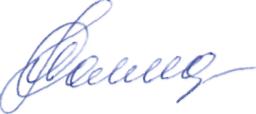  Приложение №1 к постановлению                  территориальной комиссии по делам                   несовершеннолетних и защите их прав   администрации  Березовского района № 69   от 26.12.2014 годаРЕГЛАМЕНТмежведомственного взаимодействия органов и учреждений системы профилактики безнадзорности и правонарушений несовершеннолетних, общественных и родительских организаций, иных заинтересованных лиц (близких родственников, опекунов и т.д.)  с Березовским межрайонным следственным отделом следственного управления Следственного комитета Российской Федерации по Ханты-Мансийскому автономному округу – Югре,  следственным отделом и отделом дознания Отдела министерства внутренних дел Российской Федерации по Березовскому району по защите прав несовершеннолетних детей, подвергшихся насилию, и проведению профилактической работы с семьёй1. Общие положенияНастоящий регламент разработан в целях реализации Федерального закона от 24.06.1999 №120-ФЗ «Об основах системы профилактики безнадзорности и правонарушений несовершеннолетних» для осуществления мер по защите и восстановлению прав и законных интересов несовершеннолетних, выявлению и устранению причин и условий, способствующих безнадзорности, беспризорности несовершеннолетних, координации вопросов, связанных с соблюдением условий их воспитания, обучения и содержания, организации работы по раннему выявлению семейного неблагополучия.Настоящий регламент разработан на основании: - Федерального закона от 24.06.1999 №120-ФЗ «Об основах системы профилактики безнадзорности и правонарушений несовершеннолетних»;- Федерального закона от 24.07.1998 №124-ФЗ «Об основных гарантиях прав ребёнка в Российской Федерации»;- Семейного кодекса Российской Федерации;- Федерального закона от 24.04.2008 №48-ФЗ «Об опеке и попечительстве»;- Закона РФ от 29.12.2012 №273-ФЗ «Об образовании в Российской Федерации»;- Федерального закона от 07.02.2011 №3-ФЗ «О полиции»;- Закона Ханты-Мансийского автономного округа – Югры от 12.10.2005 №74-оз «О комиссиях по делам несовершеннолетних и защите их прав и наделении органов местного самоуправления отдельными государственными полномочиями по образованию и организации деятельности комиссий по делам несовершеннолетних и защите их прав»;- Постановления Правительства Ханты-Мансийского автономного округа - Югры от 02.09.2009 №232-п «О порядке организации на территории Ханты-Мансийского автономного округа – Югры органом опеки и попечительства деятельности по выявлению и учету детей, права и законные интересы которых нарушены»;- Соглашения о порядке взаимодействия между Березовским межрайонным следственным отделом   следственного управления Следственного комитета Российской Федерации по Ханты-Мансийскому автономному округу - Югре и территориальной комиссией по делам несовершеннолетних и защите их прав Березовского района Ханты-Мансийского автономного округа – Югры от 09.01.2014 года;- Регламента   межведомственного взаимодействия      субъектов      системы   профилактики   безнадзорности и правонарушений   несовершеннолетних и иных органов и организаций в Березовском районе при  выявлении,  учете    и    организации        индивидуальной профилактической работы с    несовершеннолетними    и семьями, находящимися в социально опасном положении и иной трудной жизненной ситуации (далее – Регламент),  утвержденный  постановлением   территориальной комиссии по делам несовершеннолетних и защите их прав администрации Березовского района от 16.11.2012 № 30; - иными законами Ханты-Мансийского автономного округа – Югры, постановлениями Губернатора Ханты-Мансийского автономного округа – Югры в целях защиты прав и законных интересов несовершеннолетних, оказавшихся в социально-опасном положении.2. Цель и основные задачи межведомственного взаимодействия2.1. Целью межведомственного взаимодействия является осуществление мер по защите прав и законных интересов несовершеннолетних. 2.2. Основными задачами межведомственного взаимодействия являются:-реализация права ребёнка на защиту от ситуаций, угрожающих жизни и здоровью;-повышение эффективности помощи несовершеннолетнему, оказавшемуся в социально-опасном положении;-создание эффективной социальной инфраструктуры для детей по оказанию своевременной качественной юридической, социально-психолого-педагогической и медицинской помощи детям и родителям, чьи дети пострадали от жестокого обращения, совершили преступление;-организация и проведение профилактической работы с ребёнком и его семьёй;-сохранение кровной семьи для ребёнка.3. Участники (субъекты) взаимодействия  3.1. Территориальная комиссия по делам несовершеннолетних и защите их прав   администрации Березовского района (далее – территориальная комиссия);3.2. Березовский межрайонный следственный отдел следственного управления Следственного комитета Российской Федерации по Ханты-Мансийскому автономному округу – Югре.3.3. Следственный отдел Отдела министерства внутренних дел России по  Березовскому району.3.4. Отдел Министерства внутренних дел Российской Федерации по Березовскому  району (далее – ОМВД России по Березовскому району).3.5. Комитет образования администрации  Березовского района.3.6. Управление опеки и попечительства администрации Березовского района  (далее – Управление опеки и попечительства).3.7. Бюджетные учреждения Ханты-Мансийского автономного округа - Югры «Березовская  районная больница» (далее – БУ «Березовская  районная  больница»), «Игримская районная больница» (далее – БУ «Игримская районная  больница»).3.8. Казенное учреждение Ханты – Мансийского автономного округа – Югры «Березовский  центр занятости населения».3.9. Управление социальной защиты населения по Березовскому району.3.10.  Комитет по  культуре  и  кино администрации Березовского района.3.11. Отдел спорта и туризма администрации Березовского района.3.12. Отдел по социальной и молодежной политике администрации Березовского района.3.12. Бюджетные учреждения Ханты-Мансийского автономного округа – Югры «Комплексный центр социального обслуживания населения «Альянс» (далее – БУ ХМАО – Югры «КЦСОН «Альянс»).3.13.  Филиал по Березовскому району Федерального казенного учреждения уголовно-исполнительная инспекция Управления Федеральной службы исполнения наказаний по Ханты-Мансийскому автономному округе-Югре.4. Разграничение функций участников (субъектов) взаимодействияС целью защиты прав и законных интересов детей при выявлении ребёнка, оказавшегося в социально-опасном положении, в связи с совершением ими преступлений, подвергшихся жестокому обращению и (или) совершения преступлений в отношении них,  принимаются следующие меры:4.1. Следственные и правоохранительные органы, (указанные в п.п. 3.2, 3.3, 3.4, 3.13  регламента) при выявлении факта совершения преступления в отношении несовершеннолетнего, возбуждения уголовного дела, где потерпевшим лицом является несовершеннолетний: 4.1.1. письменно уведомляют в срок не позднее 3 рабочих дней со дня принятия решения территориальную комиссию, управление опеки и попечительства;4.1.2. участвуют в деятельности рабочей группы по работе с несовершеннолетними и семьями, находящимися в социально опасном положении с целью принятия мер по устранению причин нарушения прав и законных интересов детей, осуществления контроля над реализацией индивидуальных профилактических мероприятий по отношению к ребенку и его семье,  с правом внесения  предложений в межведомственные индивидуальные программы профилактической и реабилитационной работы;4.1.3. готовят обращение в БУ ХМАО-Югры  «Березовская районная больница» о необходимости проведения медицинского обследования (госпитализации) ребёнка;4.2.  Управление опеки и попечительства администрации Березовского района готовит заключение о необходимости проведения индивидуальной профилактической работы с ребёнком, права и законные интересы которого нарушены, которое в срок не позднее 7  рабочих дней с даты поступления сведений о ребенке направляется в территориальную комиссию для организации в соответствии с законодательством индивидуальной профилактической работы в отношении ребенка и его семьи.4.3.Территориальная комиссия по делам несовершеннолетних и защите их прав при администрации Березовского района:4.3.1.  при получении заключения управления опеки и попечительства администрации Березовского района по результатам  информации от органа расследования или дознания, готовит материалы для рассмотрения на заседании комиссии; 4.3.2.  при принятии решения на заседании территориальной комиссии об организации индивидуальной профилактической работы с несовершеннолетним и (или) семьей, находящейся в социально опасном положении, постановление   в течение 3-х дней с момента вступления в законную силу направляется  в органы и учреждения системы профилактики» для организации работы по разработке межведомственной индивидуальной программы профилактической и реабилитационной работы с несовершеннолетним, находящимся в социально опасном положении (далее – ИПР);4.4.3. привлекает родителей (законных представителей), общественные, родительские организации, иных заинтересованных лиц, представителей следствия, органов дознания к деятельности рабочей группы по работе с несовершеннолетними и семьями, находящимися в социально опасном положении.4.4. БУ ХМАО – Югры КЦСОН «Альянс» совместно органами и учреждениями системы профилактики разрабатывает ИПР, проводит индивидуально-профилактическую работу с семьёй, оказывает психологическую, юридическую, социальную помощь.5. Заключительные положения5.1. При реализации настоящего Регламента представители субъектов взаимодействия, ответственные за своевременную передачу информации обязуются:- руководствоваться действующим законодательством, нормативно-правовыми актами, регламентирующими их деятельность;- осуществлять взаимную поддержку инициатив и мероприятий практического характера в рамках Регламента;- соблюдать конфиденциальность в отношении полученной информации.5.2. В целях выполнения положений настоящего Регламента учреждения наделяются правом своевременно получать достоверную и исчерпывающую информацию в рамках основных направлений сотрудничества.Приложение №2 к постановлению                  территориальной комиссии по делам                   несовершеннолетних и защите их прав   администрации  Березовского района № 69   от 26.12.2014 годаМежведомственный комплексный план мероприятий по предупреждению совершения правонарушений и антиобщественных действий среди несовершеннолетних,  социального сиротства,  жестокого обращения с детьми на территории Березовского района  на 2015-2017 годы                  Приложение №3 к постановлению                  территориальной комиссии по делам                   несовершеннолетних и защите их прав   администрации  Березовского района № 69   от 26.12.2014 годаПЛАНработы территориальной  комиссии по делам несовершеннолетних и  защите их прав администрации Березовского  района (далее – Комиссии)  на  2015годВопросы для рассмотрения при заместителе главы администрации района по социальным вопросам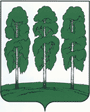 Администрация Березовского районаТЕРРИТОРИАЛЬНАЯ КОМИССИЯ ПО ДЕЛАМ НЕСОВЕРШЕННОЛЕТНИХ И ЗАЩИТЕ ИХ ПРАВ628140,ул. Астраханцева, 54, пгт. Березово, Ханты-Мансийский автономный округ - Югра, Тюменская область Тел.(34674) 2-12-68 Факс.(34674) 2-18-71 Эл.адрес: berkdn@mail.ru№ п/пНаименование мероприятияСрок     
исполненияОтветственный исполнительОтветственный исполнитель12344I. Мероприятия по профилактике безнадзорности, правонарушений и антиобщественных действий среди несовершеннолетних, предупреждению чрезвычайных происшествий с несовершеннолетними и жестокого обращения с детьми, социального сиротства, а также помощь несовершеннолетним и семьям, нуждающихся в особой заботе государстваI. Мероприятия по профилактике безнадзорности, правонарушений и антиобщественных действий среди несовершеннолетних, предупреждению чрезвычайных происшествий с несовершеннолетними и жестокого обращения с детьми, социального сиротства, а также помощь несовершеннолетним и семьям, нуждающихся в особой заботе государстваI. Мероприятия по профилактике безнадзорности, правонарушений и антиобщественных действий среди несовершеннолетних, предупреждению чрезвычайных происшествий с несовершеннолетними и жестокого обращения с детьми, социального сиротства, а также помощь несовершеннолетним и семьям, нуждающихся в особой заботе государстваI. Мероприятия по профилактике безнадзорности, правонарушений и антиобщественных действий среди несовершеннолетних, предупреждению чрезвычайных происшествий с несовершеннолетними и жестокого обращения с детьми, социального сиротства, а также помощь несовершеннолетним и семьям, нуждающихся в особой заботе государстваI. Мероприятия по профилактике безнадзорности, правонарушений и антиобщественных действий среди несовершеннолетних, предупреждению чрезвычайных происшествий с несовершеннолетними и жестокого обращения с детьми, социального сиротства, а также помощь несовершеннолетним и семьям, нуждающихся в особой заботе государства1.1.Мониторинг причин несчастных случаев (чрезвычайных происшествий) с обучающимися, воспитанниками детских организациях.ежеквартально2015-2017 годыежеквартально2015-2017 годыКомитет образования администрации Березовского района, Управление социальной защиты населения по Березовскому району, БУ ХМАО-Югры «Березовская       специальная     (коррекционная) школа-интернат       для   детей-сирот   и    детей, оставшихся    без       попечения     родителей     с ограниченными        возможностями   здоровья»1.2.Содействие профессиональной ориентации и трудоустройству в свободное от учебы время несовершеннолетним, находящимся в социально опасном положении или иной трудной жизненной ситуации.2015-2017 годы2015-2017 годыКУ ХМАО – Югры «Березовский центр занятости населения»1.3.Организация молодежных трудовых отрядов.июнь, июль, август,2015-2017 годыиюнь, июль, август,2015-2017 годыОтдел по социальной и молодежной политике администрации Березовского района 1.4.Проведение регионального этапа межведомственной комплексной оперативно-профилактической операции «Дети России», направленной на предупреждение распространения наркомании среди несовершеннолетних, выявление фактов вовлечения несовершеннолетних в преступную деятельность, связанную с незаконным оборотом наркотических средств, психотропных веществ и их прекурсоров. сентябрь 2015-2017 годысентябрь 2015-2017 годыОтдел Министерства внутренних дел России по Березовскому району1.5.Проведение добровольного тестирования учащихся (студентов) образовательных организациях автономного округа на предмет немедицинского потребления наркотических средств и психотропных веществ.ноябрь2015-2017 годыноябрь2015-2017 годыБУ ХМАО-Югры «Березовская районная больница», «Игримская районная больница»Комитет образования администрации Березовского района1.6.Оказание психолого-педагогической и социальной помощи и поддержки детям, семьям, нуждающихся в особой заботе государства.2015-2017 годы2015-2017 годы Комитет образования администрации Березовского района, Управление социальной защиты населения по Березовскому району 1.7.Организация работы и проведение в образовательных организациях автономного округа «Недели безопасности».ежеквартально 2015-2017 годыежеквартально 2015-2017 годыКомитет образования администрации Березовского района1.8.Поддержка волонтерской, добровольческой деятельности среди молодежи, направленной на работу с несовершеннолетними, оказавшимися в трудной жизненной ситуации, находящимися в социально опасном положении.2015-2017 годы2015-2017 годыОтдел по социальной и молодежной политике администрации Березовского района1.9.Организация деятельности общественных формирований правоохранительной направленности: добровольные народные дружины, родительские патрули, школьные отряды.2015-2017 годы2015-2017 годыКомитет образования администрации Березовского района1.10.Организация отдыха и оздоровления несовершеннолетних, находящихся в социально опасном положении, оказавшихся в трудной жизненной ситуации.2015-2017 годы2015-2017 годыТерриториальная комиссия по делам несовершеннолетних и защите их прав ОМВД России по Березовскому району,Управление социальной защиты населения по Березовскому районуОтдел социальной и молодежной политике администрации Березовского района Отдел спорта и туризма администрации Березовского района1.11.Организация  межведомственных рейдов органами и учреждениями системы профилактики в целях обследования условий проживания детей в семьях, находящихся в социально опасном положении  2015-2017 годы2015-2017 годыТерриториальная комиссия по делам несовершеннолетних и защите их прав ОМВД России по Березовскому району,Управление социальной защиты населения по Березовскому районуУправление опеки и попечительства администрации Березовского района1.12.Оказание содействия трудоустройству родителям из  семей, находящихся в социально опасном положении, оказание иных мер социальной  поддержки2015-2017 годы2015-2017 годыБУ ХМАО-Югры «Березовский центр занятости населения», Управление социальной защиты населения по Березовскому району1.13.Организация работы в образовательных организациях по раннему выявлению семей «группы риска», проведение своевременной профилактической работы  по устранению проблем и предпосылок к неблагополучию. Информацию о выявленных семьях «группы риска» направлять в территориальную комиссию по делам несовершеннолетних и защите их прав администрации Березовского района.2015-2017 годыежеквартально2015-2017 годыежеквартальноКомитет образования  администрации Березовского районаII. Информирование жителей Березовского района  по профилактике безнадзорности, правонарушений и антиобщественных действий среди несовершеннолетних, предупреждению чрезвычайных происшествий с несовершеннолетними и жестокого обращения с детьмиII. Информирование жителей Березовского района  по профилактике безнадзорности, правонарушений и антиобщественных действий среди несовершеннолетних, предупреждению чрезвычайных происшествий с несовершеннолетними и жестокого обращения с детьмиII. Информирование жителей Березовского района  по профилактике безнадзорности, правонарушений и антиобщественных действий среди несовершеннолетних, предупреждению чрезвычайных происшествий с несовершеннолетними и жестокого обращения с детьмиII. Информирование жителей Березовского района  по профилактике безнадзорности, правонарушений и антиобщественных действий среди несовершеннолетних, предупреждению чрезвычайных происшествий с несовершеннолетними и жестокого обращения с детьмиII. Информирование жителей Березовского района  по профилактике безнадзорности, правонарушений и антиобщественных действий среди несовершеннолетних, предупреждению чрезвычайных происшествий с несовершеннолетними и жестокого обращения с детьми2.1.Пропаганда ведения здорового образа жизни и популяризация семейных ценностей в средствах массовой информации.ежеквартально2015-2017 годыБУ ХМАО-Югры «Березовская районная больница» «Игримская районная больница»,Отдел спорта и туризма администрации Березовского районаБУ ХМАО-Югры «Березовская районная больница» «Игримская районная больница»,Отдел спорта и туризма администрации Березовского района2.2.Проведение «правовых десантов» в образовательных учреждениях (организациях), направленных на профилактику преступлений и правонарушений, совершаемых несовершеннолетними и в отношении них.октябрь - апрель2015-2017 годыОМВД России по Березовскому району,Комитет образования  администрации Березовского районаОМВД России по Березовскому району,Комитет образования  администрации Березовского района2.3.Обеспечение информирования о  деятельности детского телефона доверия (службы экстренной психологической помощи) с единым общероссийским телефонным номером в целях организации деятельности по оказанию экстренной психологической помощи несовершеннолетним, оказавшимся в кризисной ситуации, подвергшихся жестокому обращению.ежедневно2015-2017 годыКомитет образования администрации Березовского района, Управление социальной защиты населения по Березовскому районуКомитет образования администрации Березовского района, Управление социальной защиты населения по Березовскому району2.4.Организация семейного досуга для семей, находящихся в социально опасном положении, оказавшихся в трудной жизненной ситуации.ежеквартально2015-2017 годыКомитет по культуре и кино администрации Березовского района,Отдел спорта  и туризма администрации Березовского районаКомитет по культуре и кино администрации Березовского района,Отдел спорта  и туризма администрации Березовского района2.5.Размещение в средствах массовой информации сведений о деятельности социальных учреждений и специализированных учреждений для несовершеннолетних, нуждающихся в социальной реабилитации, по профилактике жестокого обращения с несовершеннолетними и в случаях жестокого обращения с детьми, в том числе о деятельности службы «Детская экстренная помощь» и службы профилактики семейного неблагополучия.ежеквартально2015-2017 годыУправление социальной защиты населения по Березовскому районуУправление социальной защиты населения по Березовскому району2.6.Размещение социальной рекламы, направленной на пропаганду различных форм устройства детей, оставшихся без попечения родителей, в семьи граждан.ежеквартально2015-2017 годыУправление опеки и попечительства администрации Березовского районаУправление опеки и попечительства администрации Березовского района2.7.Привлечение социально ориентированных некоммерческих и общественных организаций к решению вопросов предотвращения жестокого обращения с детьми, профилактики семейного неблагополучия и социального сиротства.ежеквартально2015-2017 годыКомитет образования администрации Березовского района,Управление социальной защиты населения по Березовскому району, отдел спорта и туризма администрации Березовского района, Комитет по культуре и кино администрации Березовского районаКомитет образования администрации Березовского района,Управление социальной защиты населения по Березовскому району, отдел спорта и туризма администрации Березовского района, Комитет по культуре и кино администрации Березовского района2.8.Разработка и распространение информационных материалов о правах ребенка, адаптированных для детей, родителей, учителей, специалистов, работающих с детьми и в интересах детей.ежеквартально2015-2017 годыТерриториальная комиссии по делам несовершеннолетних и защите их прав администрации Березовского района,Комитет по культуре и кино администрации Березовского районаТерриториальная комиссии по делам несовершеннолетних и защите их прав администрации Березовского района,Комитет по культуре и кино администрации Березовского районаIII. Методическое обеспечение работы специалистов в сфере профилактики безнадзорности, правонарушений и защиты прав несовершеннолетних, социального сиротства, предупреждения жестокого обращения с детьмиIII. Методическое обеспечение работы специалистов в сфере профилактики безнадзорности, правонарушений и защиты прав несовершеннолетних, социального сиротства, предупреждения жестокого обращения с детьмиIII. Методическое обеспечение работы специалистов в сфере профилактики безнадзорности, правонарушений и защиты прав несовершеннолетних, социального сиротства, предупреждения жестокого обращения с детьмиIII. Методическое обеспечение работы специалистов в сфере профилактики безнадзорности, правонарушений и защиты прав несовершеннолетних, социального сиротства, предупреждения жестокого обращения с детьмиIII. Методическое обеспечение работы специалистов в сфере профилактики безнадзорности, правонарушений и защиты прав несовершеннолетних, социального сиротства, предупреждения жестокого обращения с детьми3.1.Проведение совещаний (либо научные конференции, семинары-совещания, семинары-практикумы, дискуссионные площадки, «круглые столы») по вопросам профилактики правонарушений, антиобщественных действий среди несовершеннолетних, предупреждению жестокого обращения с детьми.ежегодно в2015-2017 годыТерриториальная комиссия по делам несовершеннолетних и защите их прав администрации Березовского районаОМВД России по Березовскому районуБерезовский межрайонный следственный отдел   Следственного управления Следственного комитета РФ по ХМАО-Югре Управление социальной защиты населения по Березовскому району,Комитет образования администрации Березовского района,Комитет культуры и кино администрации Березовского района,Отдел спорта и туризма администрации Березовского районаТерриториальная комиссия по делам несовершеннолетних и защите их прав администрации Березовского районаОМВД России по Березовскому районуБерезовский межрайонный следственный отдел   Следственного управления Следственного комитета РФ по ХМАО-Югре Управление социальной защиты населения по Березовскому району,Комитет образования администрации Березовского района,Комитет культуры и кино администрации Березовского района,Отдел спорта и туризма администрации Березовского района3.2.Организация повышения квалификации специалистов организаций, работающих с несовершеннолетними.ежегодно в2015-2017 годыТерриториальная комиссия по делам несовершеннолетних и защите их прав администрации Березовского районаОМВД России по Березовскому районуУправление социальной защиты населения по Березовскому району,Комитет образования администрации Березовского района,Комитет культуры и кино администрации Березовского района,Отдел спорта и туризма администрации Березовского Территориальная комиссия по делам несовершеннолетних и защите их прав администрации Березовского районаОМВД России по Березовскому районуУправление социальной защиты населения по Березовскому району,Комитет образования администрации Березовского района,Комитет культуры и кино администрации Березовского района,Отдел спорта и туризма администрации Березовского 3.3.Распространение среди субъектов системы профилактики безнадзорности и правонарушений несовершеннолетних методических материалов (информационные сборники, публикации) по профилактике жестокого обращения с детьми, предупреждения безнадзорности и правонарушений среди несовершеннолетних.ежегодно в2015-2017 годыТерриториальная  комиссия по делам несовершеннолетних и защите их прав администрации Березовского районаОМВД России по Березовскому району,Управление социальной защиты населения по Березовскому району,Комитет образования администрации Березовского района,Комитет культуры и кино администрации Березовского района,Отдел спорта и туризма администрации Березовского Территориальная  комиссия по делам несовершеннолетних и защите их прав администрации Березовского районаОМВД России по Березовскому району,Управление социальной защиты населения по Березовскому району,Комитет образования администрации Березовского района,Комитет культуры и кино администрации Березовского района,Отдел спорта и туризма администрации Березовского 1.2.3.ВопросСрокДокладчик1. О состоянии работы по профилактике безнадзорности и правонарушений несовершеннолетних на территории муниципального образования в 2014 году. январьОхулков Н.Н.Семенова И.Л. О деятельности Управления по выявлению, учету и устройству детей-сирот и детей, оставшихся без попечения родителей, за 2014 год в сравнении с 2013 годомянварьГиззатулина Н.Ю.3.  О результатах работы судебных приставов в муниципальном образовании по принудительному исполнению производству решений судов по взысканию сумм алиментных обязательств родителей (законных представителей) на содержание детей.февраль  Пуклич С.В.О работе по  реализации индивидуальных программ социальной реабилитации семей, находящихся в социально опасном положении.февральСеменова И.Л.,5.  О мерах по предупреждению детского дорожно-транспортного травматизма и гибели детей на дорогах в Березовском районе мартОхулков Н.Н.О принимаемых мерах по профилактике суицидальных попыток среди несовершеннолетних: проблемы, пути решения».мартПрожога Н.В., Баранова В.В.Горбунова Е.С.7. О выполнении требований статьи 14 Федерального закона от 24.06.1999 № 120-ФЗ «Об основах системы профилактики безнадзорности и правонарушений несовершеннолетних», в части проводимых мероприятий по формированию законопослушного поведения несовершеннолетних, а также принятых мерах при выявлении несовершеннолетних, находящихся в социально опасном положении, не посещающих или систематически пропускающих по неуважительным причинам занятия в образовательных учреждениях. мартПрожога Н.В.Об исполнении (в полном объеме и в установленный срок) решений территориальной комиссии по делам несовершеннолетних и защите их прав, принятых на заседаниях (совещаниях, семинарах, дискуссионных площадках).Апрель, июль, октябрь, декабрьСеменова И.Л.9.    О мерах по предупреждению чрезвычайных происшествий с детьми, в том числе самовольных уходов несовершеннолетних из семей и государственных учрежденийапрельБаранова В.В.Прожога Н.В., Антоненко И.Л.10. Об организации в 2014 году (лето, зима) оздоровительного отдыха детей, оставшихся  без попечения родителей, проживающих в семьях граждан апрельГиззатулина Н.Ю.11. О мерах по предупреждению совершения противоправных действий воспитанниками казенного образовательного учреждения 
Ханты-Мансийского автономного округа – Югры для детей-сирот и детей, оставшихся без попечения родителей, «Березовская специальная (коррекционная) школа – интернат для детей-сирот и детей, оставшихся без попечения родителей, с ограниченными возможностями здоровья»Май, ноябрьКудрявцева И.Ю.12. О состоянии преступности и правонарушений среди несовершеннолетних на территории района и проводимой профилактической работе в 1 полугодии 2015 г.июльОхулков Н.Н.13. Об организации работы службы «Экстренная детская помощь» на базе бюджетных учреждений ХМАО-Югры «Центр социальной помощи семье и детям «Росток» и «Комплексный  центр социального обслуживания  населения «Альянс» августАнтоненко  И.Л.14. Об итогах летнего оздоровительного отдыха детей-сирот и детей, оставшихся без попечения родителей, проживающих в семьях граждансентябрьГиззатулина Н.Ю.15. О выполнении требований статьи 14 Федерального закона от 24.06.1999 № 120-ФЗ «Об основах системы профилактики безнадзорности и правонарушений несовершеннолетних», в части проводимых мероприятий по формированию законопослушного поведения несовершеннолетних, а также принятых мерах при выявлении несовершеннолетних, находящихся в социально опасном положении, не посещающих или систематически пропускающих по неуважительным причинам занятия в образовательных учреждениях  октябрьПрожога Н.В.16. Об итогах проведения профилактической операции «Подросток»октябрьСеменова И.Л. Охулков Н.Н.17. О содействии трудоустройству несовершеннолетних  в 2013 г.октябрьФеофанова В.П.«Об исполнении (в полном объеме и в установленный срок) решений территориальной комиссии по делам несовершеннолетних и защите их прав, принятых на заседаниях (совещаниях, семинарах, дискуссионных площадках)18. О мерах по устранению причин и условий, способствующих совершению несовершеннолетними  преступлений по линии незаконного оборота наркотических веществ До 20.10 2014Охулков Н.Н.,Прожога Н.В. Грудо Т.А.19. О принимаемых мерах по профилактике суицидальных явлений среди несовершеннолетних, выявлению причин и условий им способствующих.ноябрьОхулков Н.Н.Баранова В.В.Прожога Н.В.Антоненко И.Л.20. О  взаимодействии Управления опеки и попечительства со  службой сопровождения  семейных форм устройства детей-сирот и детей, оставшихся без попечения родителейноябрьГиззатулина Н.Ю.21.  О проводимой работе по профилактике преступлений экстремистской направленности среди несовершеннолетних.ноябрьОхулков Н.Н.Хватова О.В.2.Проведение  мероприятий, направленных на совершенствование межведомственного взаимодействия субъектов системы профилактики2.Проведение  мероприятий, направленных на совершенствование межведомственного взаимодействия субъектов системы профилактики2.Проведение  мероприятий, направленных на совершенствование межведомственного взаимодействия субъектов системы профилактикиПроведение совещания с руководителями учреждений, реализуемых мероприятия, предусмотренные индивидуальными программами социальной реабилитации: проблемы реализации, нарушение сроков исполнения, пути решения проблем.март Семенова И.Л.Проведение круглого стола «О проблемах  применению статьи 5.35 Кодекса Россиской Федерации»майСеменова И.Л.Проведение дискуссионной площадки «Раннее выявление и организация работы с семьями и несовершеннолетними, находящимися в социально опасном положении: проблемы и принимаемые меры по их решению».августСеменова И.Л.